Parent Council Roles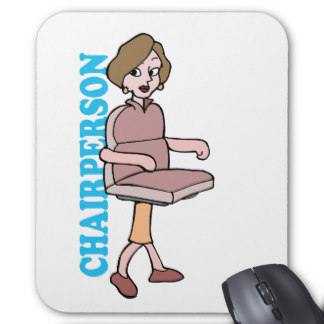 Chairperson/Vice-ChairpersonMakes sure PC/PTA meetings run smoothly and efficiently; are on time and are run in an inclusive and friendly way.Delegates tasks to other members of the group and makes sure these are completed.Should make sure all Parent Council/PTA members know they are there to represent allthe parents in the school.Is the spokesperson for the group and liaises with the head teacher/school/local authority.Has an important role in the school inspection. (See SPTC leaflet “School Inspections”)Gives an annual report to the Parent Forum – usually at the AGM.Parent Council Roles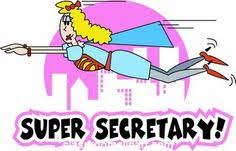 SecretaryResponsible for creating agendas (with appropriate notice) and keeping accurate minutes of all meetings, making these available upon request to any member of the Parent Forum.Ensuring meetings are well organised and minuted.Maintaining records and administration – these should be kept in a file or storage box to be handed on to the next Secretary.If the PC/PTA has charitable status, they should make sure legal requirements are met.Handling communication and correspondence.Parent Council Roles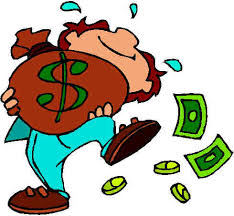 TreasurerTo keep accurate financial records.To present a financial report at each Parent Council/PTA meeting.Liaising with the bank and holding the cheque book.Ensuring the proper counting and banking of money and making approved payments.Paying agreed expenses.Providing and accounting for cash floats at events.Preparing the annual accounts and arranging for someone to check these.Others as requiredParent Council Roles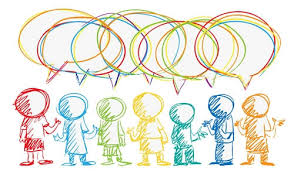 Class RepsThis is a new role for session 2017/18.You’d be a link between the Parent Forum (all parents/carers) and the Parent Council, to ensure that the wider voice is heard and included.Basically, it’s for you to be a face in the playground for other parents from your child’s class, so that you can voice ideas, opinions and/or concerns more easily.  Ideally, we’d have at least one rep for each class, as detailed below:Nursery – AMNursery – PMP1MP1DP2P2/3P3P4P5P6P7Class RepsPlease sign up with your name and contact number if you’d be interested in being a Class rep!Nursery AM				Nursery PMP1M							P1DP2								P2/3P3								P4P5								P6P7